НЕФОРМАЛЬНАЯ ЗАНЯТОСТЬ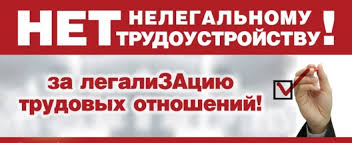 Негативные последствия неформальной занятости  в условиях пандемии        Неформальная  занятость продолжает быть одной из самых актуальных проблем в отношениях между  работодателем и работником.       Последствия неформальной занятости достаточно серьезны. От легализации трудовых отношений, их оформления зависят социальные гарантии граждан: возможность заявить социальные и имущественные вычеты, получить пенсионное и социальное обеспечение и др.        Особенно остро проблема неформальной занятости обозначилась в период принимаемых мер по предотвращению распространения новой коронавирусной инфекции (COVID-2019).          В связи с изданием Указа Президента Российской Федерации от 25.03.2020 № 206 «Об объявлении в Российской Федерации нерабочих дней» (№ 239 от 02.04.2020 о продлении нерабочих дней до 30.04.2020) в период с 30 марта 2020 года по 30 апреля 2020 года объявлены нерабочие дни с сохранением за работниками заработной платы.          Согласно рекомендациям Министерства труда и социальной защиты Российской Федерации в период установленных нерабочих дней за работниками должен был сохраниться размер установленной заработной платы; работникам, оплачиваемым сдельно, за установленные нерабочие дни должно выплачиваться соответствующее вознаграждение, определяемое локальным нормативным актом работодателя. Суммы расходов на эти цели относятся к расходам на оплату труда в полном размере.          Однако, недобросовестные работодатели, в нарушение трудового законодательства, отказались в вышеуказанный период выплачивать заработную плату работникам в полном объеме.             Работник, официально не трудоустроенный, остался полностью незащищенным в своих взаимоотношениях с работодателем, чтобы отстоять и защитить свои права и законные интересы ему надо доказать факт трудовых отношений. Доказать факт трудовых отношений можно только в судебном порядке, а это очень сложно, так как для этого требуются свидетельские показания, однако, далеко не всегда работники организации соглашаются дать показания на суде против собственного работодателя.           В связи с чем, определенное число граждан, фактически осуществлявших те или иные виды деятельности, не состоявшие ни в трудовых, ни в гражданско-правовых отношениях с работодателем, а также не имевших статуса предпринимателя, оказались в группе риска из-за отсутствия источников дохода. Под удар попали малые и средние предприятия, в основном сферы обслуживания, которой коснулись основные запреты.         В большей степени пострадал неформальный сектор экономики, кто работает «по устному найму», здесь у работодателей не было никаких ограничений на то, чтобы уволить работника, в данном случае - по причине коронавируса. В результате граждане остались без поддержки государства, которая была предусмотрена для работающего населения. В том числе, работник, оставшийся без работы, но не способный подтвердить факт формального увольнения, может получать лишь минимальное пособие по безработице, которое составляет примерно1500 рублей в месяц.          В России таких работников немало, по статистике каждый пятый россиянин работает без официального оформления трудовых отношений.       Решить эту проблему без участия самих работников, соглашающихся на неформальные трудовые отношения, получающих заработную плату «в конверте», практически не возможно.        В случае отказа работодателя от оформления трудовых отношений, наличия задолженности по оплате труда, выплаты заработной платы ниже МРОТ, который с 1 января 2020 года составляет 12130 рублей, а также иных нарушений трудового законодательства, ВЫ можете обратиться путем письменного обращения через «Почту России» на адрес: 620027, г.Екатеринбург, ул. Мельковская, д.12 (Государственная инспекция труда Свердловской области).         Призываем всех работодателей, осуществляющих деятельность на территории Сосьвинского городского округа, привести в соответствие трудовые отношения с каждым работником до применения санкций со стороны органов надзора и контроля, задуматься о негативных последствиях, и сделать правильный выбор!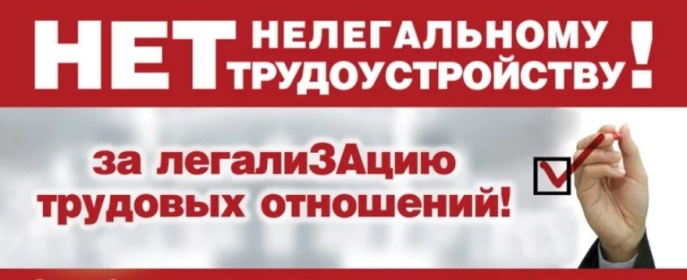 Подумай о своем будущем сегодня!         Целенаправленная работа по легализации трудовых отношений в Сосьвинском городском округе  ведётся уже не первый год.         В рамках реализации Плана мероприятий по снижению неформальной занятости на территории Сосьвинского городского округа, проводятся посредством распространения информации о неформальной занятости ; заседания межведомственной комиссии по профилактике нарушений трудовых прав работников, с участием работодателей, нарушающих трудовые права работников в части не оформления трудовых договоров с работниками, установления нормальной продолжительности рабочего времени, своевременности выплаты заработной платы, а также выплаты заработной платы ниже установленного минимального размера оплаты труда и др.          Несмотря на принимаемые меры,  многие граждане продолжают работать без оформления трудовых договоров, либо свидетельства об индивидуальной  трудовой деятельности. В результате, страдают, прежде всего, сами работники, и, конечно, общество и государство в целом.          В неформальном секторе рынка труда работники практически лишены возможности социальной и правовой защиты и перечень негативных последствий при уклонении работодателя от оформления трудового договора достаточно велик.          На уровне работодателя использование нелегальной занятости представляется, на первый взгляд выгодным, поскольку приводит к снижению издержек и росту прибыли. Однако, в случае применения к предприятию санкций (штрафов, запретов на деятельность и др.) эффект оказывается негативным.             По статистике каждый пятый россиянин работает без официального оформления трудовых отношений, что лишает его всех гарантий и компенсаций, предусмотренных законодательством, в том числе достойных пенсий в будущем.         Решить эту проблему без участия самих работников, соглашающихся на неформальные трудовые отношения, получающих заработную плату «в конверте», практически не возможно.         Призываем всех работодателей, осуществляющих деятельность на территории Сосьвинского городского округа, привести в соответствие трудовые отношения с каждым работником до применения санкций со стороны органов надзора и контроля, задуматься о негативных последствиях, и сделать правильный выбор!            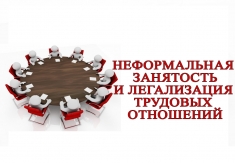 О легализации трудовых отношений        Основными задачами в сфере социально-трудовых отношений являются легализация теневой занятости, скрытых форм оплаты труда и повышение уровня заработной  платы. Ни для кого не секрет, что многие работники получают как «белую», так и «серую» заработную плату, либо недобросовестные работодатели и вовсе не оформляют трудовые отношения с работниками. В первую очередь от этого страдают сами работники. Они не получают пособия по временной нетрудоспособности, отпускные. С их зарплат не платятся налоги, не отчисляются взносы в Пенсионный фонд.        Для назначения пенсии по старости страховой стаж в 2019 году должен составлять 10 лет, минимальное количество пенсионных баллов  - 16,2.  Для получения минимального количества пенсионных баллов заработная плата работника должна быть не ниже минимального размера оплаты труда. действующее значение которого с 1 января 2019 года,  составляет 11280 рублей, с 1 января 2020 года 12130 рублей.           Работодатель, который выплачивает заработную плату «в конверте», лишает своих работников возможности получить в полном объеме пособие по временной нетрудоспособности, отпускные, оформить банковский кредит и ипотеку, а также получить достойную пенсию в дальнейшем.           Нарушая трудовое законодательство, работодатель рискует получить дисквалификацию и лишиться права занимать руководящие должности.
           В соответствии со статьей 5.27 Кодекса об административных правонарушениях РФ за уклонение работодателя от оформления или ненадлежащее оформление трудового договора либо заключение гражданско-правового договора, фактически регулирующего трудовые отношения между работником и работодателем, установлено наложение административного штрафа: на должностных лиц в размере от 10 до 20 тысяч рублей; на индивидуальных предпринимателей – от 5 до 10 тысяч рублей; на юридических лиц от 50 до 100 тысяч рублей.         Совершение повторно аналогичного правонарушения влечет наложение административного штрафа: на должностных лиц - дисквалификацию на срок от 1 года до 3 лет; на индивидуальных предпринимателей - от 30 до 40 тысяч рублей; на юридических лиц - от 100 до 200 тысяч рублей.         Проблемные сферы деятельности, контролировать ситуацию в которых, довольно сложно, это такие как: ремонт и строительство, сельское хозяйство, пассажирские перевозки, бытовые услуги и др.         Решить эту проблему без участия самих работников, соглашающихся на неформальные трудовые отношения, получающих заработную плату «в конверте», практически не возможно.         Поэтому обращаем внимание работодателей на необходимость законного оформления трудовых отношений со своими работниками.         Призываем всех работодателей, действующих на территории Сосьвинского городского округа, привести в соответствие трудовые отношения с каждым работником до применения санкций со стороны органов надзора и контроля, задуматься о негативных последствиях, и сделать правильный выбор!            Неформальная занятость – угроза Вашему настоящему и будущему!        «Неформальная занятость» и выплата «серых» зарплат на сегодняшний день является одной из важных проблем для экономики нашей  страны.          Несмотря на принимаемые меры по легализации трудовых отношений,  многие граждане, продолжают работать без оформления трудовых договоров, свидетельства об индивидуальной  трудовой деятельности. В результате, страдают прежде всего сами работники, и, конечно, общество и государство в целом.          Для работника нелегальные трудовые отношения чреваты серьезными последствиями. Работник рискует: не получить заработную плату в случае любого конфликта с работодателем; остаться без отпускных и расчета при увольнении; не получить в полном объеме оплату листка нетрудоспособности; полностью лишиться социальных гарантий, связанных с сокращением, простоем, обучением, рождением ребенка, несчастным случаем на производстве или профессиональным заболеванием. Кроме того, могут возникнуть трудности в получении визы для выезда за границу, кредита в банке на жилье, обучение, лечение и т.д.         Получающие «серую» зарплату работники, лишают себя возможности заработать пенсию. Ведь с левых заработков страховые взносы в Пенсионный фонд работодатель не платит. Только с «белой» зарплаты отчисляются страховые взносы в Пенсионный фонд Российской Федерации, и у граждан формируются пенсионные накопления. Если взносы не уплачиваются совсем, то время работы не засчитывается в стаж.         Администрацией Сосьвинского городского округа в 2020 году будет продолжена работа по выводу лиц из неформальной занятости.          Однако, решить эту проблему без участия самих работников, соглашающихся на неформальные трудовые отношения, получающих заработную плату «в конверте», практически не возможно.         Если Вам НЕ безразлично Ваше будущее, Вы хотите получать полный объем социальных гарантий - отстаивайте свои законные права! При оформлении трудовых отношений не приступайте к работе без подписанного трудового договора, убедившись в отражении реальной заработной платы в нём.           Администрация Сосьвинского округа призывает всех работодателей привести в соответствие трудовые отношения с каждым работником до применения санкций со стороны контрольно-надзорных органов, задуматься об этих негативных последствиях, и сделать правильный выбор!Скажи «НЕТ» заработной плате в «конверте»           Легализация заработной платы, снижение неформальной занятости – тема, которая является актуальной и имеет сегодня особую значимость. Легализация трудовых отношений предполагает официальное трудоустройство (заключение официальных трудовых договоров), ежемесячные налоговые отчисления во внебюджетные фонды и в местный бюджет, а отсутствие трудового договора лишает работника многих социальных и трудовых гарантий. Работая по трудовому договору работнику гарантированы: достойная заработная плата, пособие в случае увольнения, оплачиваемый отпуск, оплата сверхурочных рабочих дней и командировок, медицинская и социальная страховка, трудовой стаж для получения пенсии. В то же время руководитель организации наделен рычагами воздействия на сотрудника (обязанность наемного работника соблюдать правила внутреннего распорядка, локальные акты предприятия, а также должностные инструкции и т.д.).          Все должны понимать, что неформальная занятость – это, по сути, воровство социальных прав. От полноты и своевременности уплаты налогов в бюджет зависит финансирование бюджетной сферы нашего округа. Особенно это касается легальной трудовой занятости среди молодежи. Когда сотрудник молодой и здоровый, его больше волнует сколько он получит денег сейчас за свой труд, а не то, какая у него будет пенсия. Он переживает за своевременную выплату зарплаты, а не за то, "белая" она или в "конверте". Все вопросы начинают появляться тогда, когда люди выходят на пенсию, по старости или по состоянию здоровья, оформляют инвалидность, уходят в декретный отпуск.          Легализация заработной платы и ее высокий уровень должны восприниматься работодателями как повышение престижа их предприятия. А работники должны иметь активную позицию при защите своих прав и не соглашаться на заработную плату в «конверте».           За уклонение от оформления, ненадлежащее оформление трудового договора либо заключение гражданско-правового договора, фактически регулирующего трудовые отношения, работодатель может быть привлечен к административной ответственности.          Администрацией Сосьвинского городского округа продолжена информационная работа в данном направлении: регулярно размещаются  актуальные  информации на официальном сайте администрации Сосьвинского городского округа; ведется  разъяснительная работа в организациях, действующих на территории округа и др.         Администрация Сосьвинского городского округа призывает всех работодателей привести в соответствие трудовые отношения с каждым работником до применения санкций со стороны органов надзора и контроля, задуматься об этих негативных последствиях и сделать правильный выбор!Ненадлежащее оформление трудовых отношений и заработная плата в «конвертах» нарушает требования действующего законодательства!